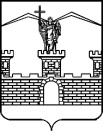 						СОВЕТ				ПРОЕКТ ЛАБИНСКОГО ГОРОДСКОГО ПОСЕЛЕНИЯЛАБИНСКОГО РАЙОНА(третий созыв)РЕШЕНИЕот ______________ 				                      №  ______________г. ЛабинскО внесении изменений в решение Совета Лабинского городского поселения от 28 ноября 2017 года № 246/63 «Об утверждении Положения о муниципальной службе в Лабинском городском поселении Лабинского района»В соответствии с Законом Краснодарского края от 6 марта 2018 года № 3746-КЗ «О внесении изменений в статьи 2 и 3 Закона Краснодарского края                              «О типовых квалификационных требованиях для замещения должностей муниципальной службы в Краснодарском крае», руководствуясь главой V Устава Лабинского городского поселения Лабинского района, Совет Лабинского городского поселения Лабинского района РЕШИЛ:Внести в решение Совета Лабинского городского поселения                   от 28 ноября 2017 года № 246/63 «Об утверждении Положения о муниципальной службе в Лабинском городском поселении Лабинского района» (далее по тексту - Решение) следующие изменения:Изложить пункт 3 статьи 6 Приложения к Решению «Положение о муниципальной службе в Лабинском городском поселении Лабинского района» в следующей редакции:«3. К типовым квалификационным требованиям для замещения должностей муниципальной службы, относятся требования к уровню профессионального образования и требования к стажу муниципальной службы или стажу работы по специальности, направлению подготовки.1) Квалификационные требования к уровню профессионального образования.Для замещения должностей муниципальной службы определяются следующие типовые квалификационные требования к уровню профессионального образования:а) по главным должностям муниципальной службы - высшее образование не ниже уровня специалитета, магистратуры по профилю деятельности органа или по профилю замещаемой должности;б) по ведущим должностям муниципальной службы - высшее образование по профилю деятельности органа или по профилю замещаемой должности;в) по старшим и младшим должностям муниципальной службы - профессиональное образование по профилю замещаемой должности.Требования к направлению и квалификации профессионального образования по конкретным должностям муниципальной службы с учетом функций, исполняемых по данной должности муниципальной службы, устанавливаются правовым актом администрации Лабинского городского поселения Лабинского района2) Квалификационные требования к стажу муниципальной службы или стажу работы по специальности, направлению подготовки.Для замещения должностей муниципальной службы устанавливаются следующие типовые квалификационные требования к стажу муниципальной службы или стажу работы по специальности, направлению подготовки:а) главных должностей муниципальной службы - не менее одного года стажа муниципальной службы или стажа работы по специальности, направлению подготовки;б) ведущих, старших и младших должностей муниципальной службы - без предъявления требования к стажу.» Признать утратившими силу пункты 4 и 5 статьи 6 Приложения к Решению «Положение о муниципальной службе в Лабинском городском поселении Лабинского района»Дополнить статью 6 Приложения к Решению «Положение о муниципальной службе в Лабинском городском поселении Лабинского района» пунктом 10 следующего содержания:«10. Квалификационное требование для замещения главных должностей муниципальной службы о наличии высшего образования не ниже уровня специалитета, магистратуры не применяется:1) к гражданам, претендующим на замещение указанных должностей муниципальной службы, и муниципальным служащим, замещающим указанные должности, получившим высшее профессиональное образование до 29 августа 1996 года;2) к муниципальным служащим, имеющим высшее образование не выше бакалавриата, назначенным на указанные должности до дня вступления в силу Закона Краснодарского края от 6 марта 2018 года № 3746-КЗ «О внесении изменений в статьи 2 и 3 Закона Краснодарского края «О типовых квалификационных требованиях для замещения должностей муниципальной службы в Краснодарском крае», в отношении замещаемых ими должностей муниципальной службы.Отделу по организационной работе администрации Лабинского городского поселения Лабинского района (Богданов) настоящее решение опубликовать на сайте «Лабинск-официальный» по адресу: http://лабинск-официальный.рф и разместить на официальном сайте администрации Лабинского городского поселения Лабинского района http://www.labinsk-city.ru в информационно-телекоммуникационной сети «Интернет».Контроль за выполнением настоящего решения возложить на комитет по вопросам экономики бюджету, финансам, налогам, законности и противодействию коррупции Совета Лабинского городского поселения Лабинского района (Садчиков).Решение вступает в силу со дня его официального опубликования.Глава Лабинского городского поселения Лабинского района					А.Н. МатыченкоПредседатель Совета Лабинского городского поселения Лабинского района 			М.И. Артёменко 